                                                                           Հավելված 1
                                                                       Աբովյան համայնքի ավագանու 
                                                                     2020 թվականի դեկտեմբերի 25-ի
                                                                     N 79-Ա  որոշմանԱԲՈՎՅԱՆ ՀԱՄԱՅՆՔԻ ԶԻՆԱՆՇԱՆԸ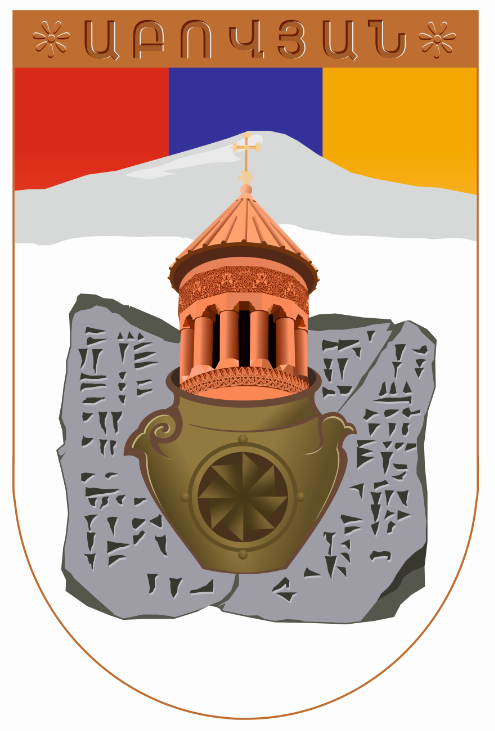 